Nashwaaksis Middle SchoolDance Information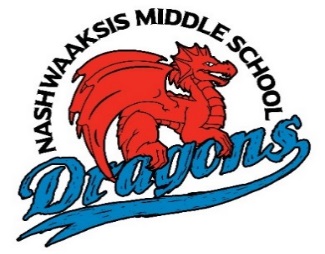 Hours: 6:30-8:30Cost: $5Canteen AvailableSparkling Ice Drink for $2.00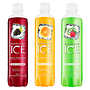 Water for $1.00Pizza $1.00 per slice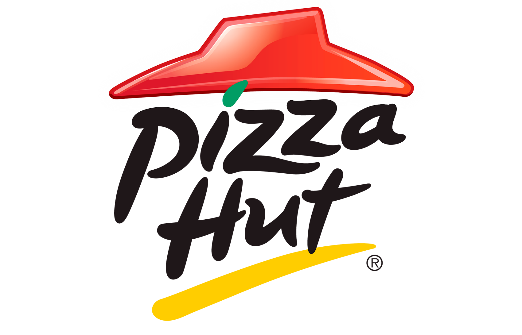 Other snacks $1.00 eachNMS Dance Expectations: All school rules apply during school dances. Attending dances is a privilege which must be earned by students.Who can attend?

a.    In the event a student is absent on the day of a school dance, that student will NOT be permitted to attend that dance.  If a student has missed more than 20 unexcused days of school (not including vacation or illness) then they will not be permitted to attend dances.b.    Students who have been suspended during the school year will need to earn back the privilege of attending dances.c.    Only students with regular attendance at NMS may attend the dance.d.    Any student who does not follow the NMS Code Conduct will have their name added to the “no dance list” by the Administration. Teacher may refer students to the no dance list and administration will make decisions accordingly.When at the Dance:a.    Once students/guests enter the dance, they may NOT leave the dance unless their parents enter to pick them up.b.    No drugs, no alcohol, no cigarettes/tobacco products/Vape pens and no weapons (a jack knife—no matter how small counts as a weapon). If any of these things are found, you will be uninvited from dances for the rest of the year.c.    If you are suspended because of actions at a school dance, you will not be permitted to attend dances for the rest of the year. No exceptions.d.    No pop or energy drinks will be permitted.e.    School dress code must be followed at dances.f.     Food and drink must stay inside the middle section, where the garbage cans and tables are located.
g.    No cellphones at the dance, especially on the dance floor. If a cellphone being used by a student it will be taken and will be returned to you the next day at school. Exception: students may communicate with guardians/parents in the presence of a teacher or chaperone. 

h.    No bags, no purses may enter the Fieldhouse.i.    Students are not permitted to hang out in the following places: behind the screen, behind the equipment shed, the washrooms and locker rooms, the emergency exit door space.j.     Good hands, good feet, good manners. This includes all affectionate contact with the exception of slow dancing. k.    All students must be at the dance by 7:00 pm unless given prior permission by administration.  All of these rules and guidelines have been reviewed, and agreed upon through staff consensus and presented to students either by their homeroom teacher or through an assembly. 